Rezervační formulář VIA SILESIA 8:
Starý a Nový RejvízJá,se tímto přihlašuji na zájezd VIA SILESIA 8, konaný dne 8. října 2023. Zároveň prohlašuji, že se účastním akce VIA SILESIA pořádané Ostravskými pěšinami po celou dobu na vlastní odpovědnost a vlastní nebezpečí a souhlasím s řádem, pravidly a pokyny organizátorů, kterými se budu řídit. Jsem si vědom/a zvýšeného rizika nebezpečí vzniku zranění/onemocnění. Byl/a jsem poučen/a o svých povinnostech, pravidlech a podmínkách chování účastníka na akci, o ochraně majetku a zdraví sebe, ostatních účastníků a třetích osob. Budu dbát doporučení a příkazů pořadatelů a aktivně předcházet škodám na zdraví a majetku. Po tomto poučení prohlašuji, že absolvuji akci na vlastní odpovědnost a vlastní riziko s vědomím, že Pořadatel nenese odpovědnost za škodu na zdraví a majetku, pokud mi taková škoda při akci vznikne. Spolu s tím prohlašuji a souhlasím, že nebudu vůči pořadateli uplatňovat nároky na náhradu škody, pokud mi taková škoda při akci vznikne.________________________________________podpis účastníka zájezdu
(tuto část podepíšete až při nástupu do autobusu v den zájezdu, netřeba tisknout)Tento vyplněný formulář (vyplňují se všechna pole označená žlutou barvou) zašlu na email ostravskepesiny@gmail.com. Organizátor VIA SILESIA mi následně odpoví emailem, kterým potvrdí mou rezervaci. Následně do 48 hodin od obdržení rezervace uhradím cenu zájezdu ve výší 990 Kč na č. ú. 2207517014/3030. Do poznámky platby uvedu jméno a příjmení, popřípadě jména a příjmení za koho zájezd platím. Platba je závazná a v případě neúčasti nevratná. K jednoduché platbě lze využít QR kódu níže. Zrušení rezervovaného zájezdu více než 14 dní před jeho konáním je zpoplatněno částkou 250 Kč, zrušení účasti méně než 10 dní před zájezdem pak činí 50 % ceny zájezdu; zrušení účasti méně než sedm dní před zájezdem pak činí 100 % ceny zájezdu.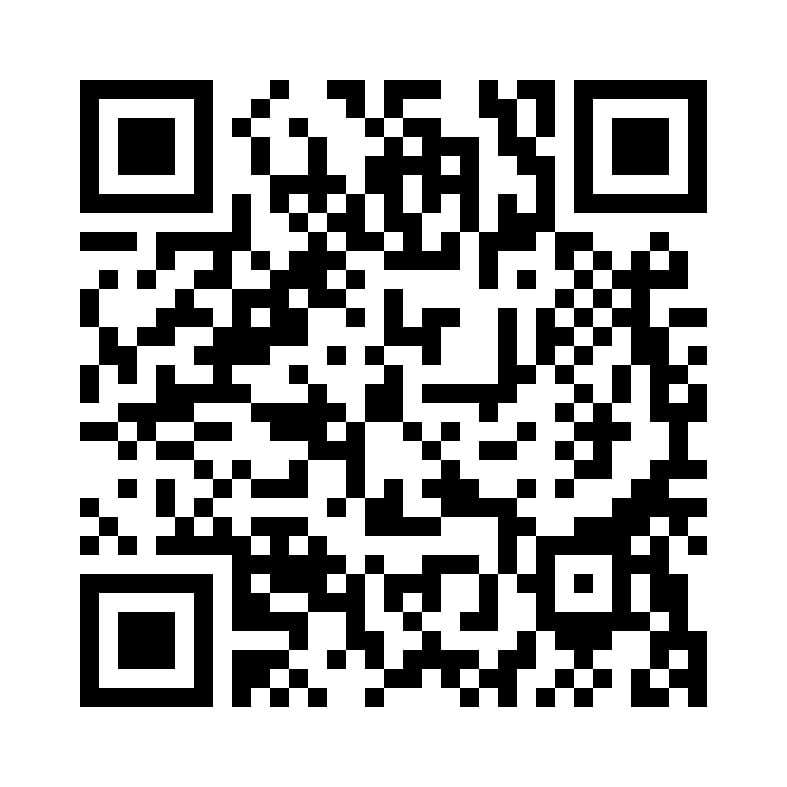 POKRAČUJ NA DRUHOU STRANU!Rezervace obědaRestaurace Rejvíz, kterou navštívíme při zájezdu, nabízí možnost objednání oběda předem. Oběd není součástí cenu zájezdu a každý si jej hradí sám. Vyplňte prosím, zda máte o nabídku zájem. Vzhledem k množství účastníků nelze zaručit, že vám restaurace stihne připravit jiné vybrané jídlo. Oběd lze rezervovat pouze do 1. října.1. vepřový vrabec se zelím a domácí knedlík za 205,- Kč2. halušky s brynzovou smetanou a slaninou za 195,- Kč3. hovězí maso na houbách, rýže za 255,- Kč4. domácí borůvkové knedlíky se žahourem za 195,- Kč5. nemám zájem o obědjméno a příjmení:datum narození:telefonní kontakt:emailové spojení: